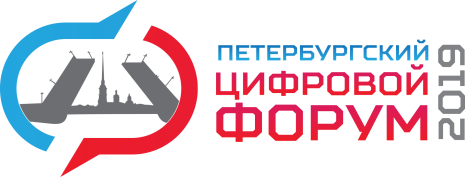 DRAFTTHE 2ND ST. PETERSBURG DIGITAL FORUM
INTERNATIONAL FORUM FOR AUTHORITIES,  REPRESENTATIVES OF FINANCIAL & REAL SECTORS OF THE RUSSIAN ECONOMYThe program of the session «Digital transformation of territories. Digital Arctic. Breakthrough technologies in the development strategy of the Arctic region» 29.08.201914-00 – 15-30Pavilion No. 7 LENEXPOBolshoy Prospect, Vasilievsky Island, 103, St. PetersburgModerator:Yuri Sychev, PhD for Physics and Mathematics, Director of the Federal State Budgetary Institution after the name of Zubov (FSBI GOIN)Topics for discussion:• Digital technologies and big data solutions to solve problems of life and work in extreme climatic conditions of the North and to improve the life quality and human adaptation in arctic conditions• Integrated approach to the Arctic research and development. Tasks and role of the scientific and educational center “Russian Arctic: new materials, technologies and research methods”• The work of the Arctic Economic Council on connectivity, Arctic Broadband Summits, the project of the first transarctic fiber optic cable• International collaboration in the connectivity• International and national regulations of business activity in the Arctic regionConfirmed members:Sergey Katikov, Advisor President of the Russian Geographical Society for International AffairsKonstantin Venger, Deputy Governor of Kuzbass (for economic development)Ivan Mushket, Vice-Rector for Research, Russian State Hydrometeorological UniversityEseev Marat,  Vice-Rector for Scientific and Innovative Development,  Head of the Department of Fundamental and Applied Physics of the Northern (Arctic) Federal University named after 
M.V. Lomonosov (NArFU)Alexander Sobolev, Strategy and Business development Director, PJSC MegaFon Jukka-Pekka Joensuu, Executive Advisor, CINIA OYTero Vauraste, Vice Chair AEC, President Mariadi ltd.